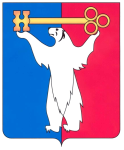 РОССИЙСКАЯ ФЕДЕРАЦИЯКРАСНОЯРСКИЙ КРАЙНОРИЛЬСКИЙ ГОРОДСКОЙ СОВЕТ ДЕПУТАТОВР Е Ш Е Н И ЕО назначении публичных слушаний по проекту решения Городского Совета «О внесении изменений и дополнений в Устав муниципального образования город Норильск»Руководствуясь Федеральным законом от 06.10.2003 № 131-ФЗ «Об общих принципах организации местного самоуправления в Российской Федерации», в соответствии с Уставом муниципального образования город Норильск, Положением о публичных слушаниях на территории муниципального образования город Норильск, утвержденным решением Норильского городского Совета депутатов от 13.05.2008 № 11-239, Городской СоветРЕШИЛ:1. Назначить проведение публичных слушаний  по  проекту решения  Городского Совета «О внесении изменений и дополнений в Устав муниципального образования город Норильск».2. Провести публичные слушания 24 октября 2013 года в 18.10 в конференц-зале (Ленинский проспект, 24-А) с участием заинтересованных лиц и жителей муниципального образования город Норильск.3. Поручить подготовку и проведение публичных слушаний председателю комиссии Городского Совета по социальной политике Бондарю В.В.4. Начальнику общего отдела Городского Совета Усенку Д.Н. обеспечить опубликование настоящего решения в газете «Заполярная правда» в срок, не позднее 14 октября 2013 года.5. Контроль исполнения решения возложить на председателя комиссии Городского Совета по социальной политике Бондаря В.В.6. Решение вступает в силу со дня принятия.« 24 » сентября 2013 год№ 12/4-241Глава города НорильскаО.Г. Курилов